 Manuscript Title عنوان البحث Name of AuthorAffiliationEmailorcid ID*corresponding author: Author Nameاسم الباحث الأولمكان الانتسابالبريد الإلكترونيorcid ID* الباحث المعتمد للمراسلة والتواصل معه الباحث: اسم الباحثIntroductionThis should be concise and describe the nature of the problem under investigation and its background. It should also set your work in the context of previous research, citing relevant references. Introductions should expand on highly specialised terms and abbreviations used in the article to make it accessible for readers.MethodThis section should provide sufficient details of the experiment, simulation, statistical test or analysis carried out to generate the results such that the method can be repeated by another researcher and the results reproduced.ResultsThe results section should detail the main findings and outcomes of your study. You should use tables only to improve conciseness or where the information cannot be given satisfactorily in other ways such as histograms or graphs. Tables should be numbered serially and referred to in the text by number (table 1, etc.). Each table should have an explanatory caption which should be as concise as possible.DiscussionThis should discuss the significance of the results and compare them with previous work using relevant references.ConclusionsThis section should be used to highlight the novelty and significance of the work, and any plans for future relevant work.Recommendations:********************************************************************************************************************************************************************************************************************Acknowledgments:I wish to thank colleagues *****************************************************************************References: Agha, Ahmed Saeed (2017). Protection of Natural Resources According to the Provisions of Public International Law, the Palestinian Case as a Model. Journal of the Arab American University for Research, 3. Alamlah, J.T. (2014). The Israeli Violations for the Palestinian Rights in Land and Housing. Society of Arab Studies. Benevistti, E. (1993). The International Law of Occupation. Princiton University Press.Dough Brooks (2000). Messiahs or Mercenaries? The Future of International Private Military Services. International Peacekeeping, 7(4): 129-144. https://doi.org/10.1080/13533310008413867 Internet References and ReportsReport of the United Nations Conference on Environment and Development (Reo de Janiero, 13-14 June 1992), Annex 1 'Reo Declaration on Environment and Development', UN Doc. Vol. 1, 1992.Taylor, k: Who profits; The Israeli Occupation Industry, Ahava: Tracking the Trade of Settlements Products, (May 2012). http://www.privco-com/private-company/ahava-dead-sea-products.The advisory Opinion of the ICJ. (United Nations official website).UN DOC. 4/L. 602/rev 1, 26 July 2001 cherein after I/C Articles on State ResponsibilityWest Bank Settlements: Facts and Figures (2009). http. //Peace now.org.il.org. /node/297.                      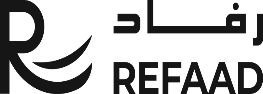 www.refaad.comInternational Journal of Legal and ComparativeJurisprudence Studies (LCJS)المجلة الدولية للدراسات القانونية والفقهية المقارنةJournal Homepage:  https://www.refaad.com/Journal/Index/9ISSN:  2708-6607(Online) 2708-6593(Print)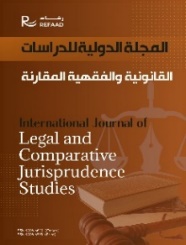 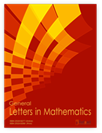 